AMENDED OFFICER AND RELATED PARTY DISCLOSURE STATEMENT in accordance with Section 293J Fair Work (Registered Organisations) Act 2009 I, Robert Graauwmans, being the President of the Construction, Forestry, Maritime, Mining & Energy Union, Construction and General Division Victoria-Tasmania Divisional Branch, declare the following Amended Officer and Related Party Disclosure Statement.Top Five Rankings of Officers – Relevant remuneration and non-cash benefitsNote 1: During the financial year, the Branch funded a malicious prosecution and false imprisonment proceeding brought by John Setka that related to matters that arose in the course of performing his role as Secretary of the Branch. The proceeding sought to: (a) recover legal fees that had been incurred in relation to defending earlier criminal charges brought against Mr Setka and another officer of the union; (b) publicly vindicate Mr Setka’s legal rights in order to deter similar wrongs being committed against officers of the Branch in future; and (c) recover compensation for damages suffered by Mr Setka as a result of the original prosecution.  Payments to related parties and declared persons or bodiesDuring the financial year, the Construction, Forestry, Maritime, Ming & Energy Union, Construction and General Division Victoria-Tasmania Divisional Branch made the following payments to related parties or declared persons or bodies.  The details of these payments are included below. This list does not include payments that have been exempted from disclosure under section 293G. The branch did not make any payments to related parties or declared persons or bodies that are required to be disclosed.Signed by the officer:								Dated:  31/10/2020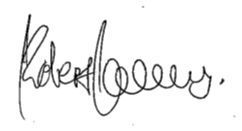 Organisation Name: Construction, Forestry, Maritime, Mining & Energy UnionBranch Name: Construction, Forestry, Maritime, Mining & Energy Union, Construction and General Division Victoria-Tasmania Divisional BranchFinancial year start date: 1/4/2019Financial year end date:31/03/2020Full NameOfficeActual Amount of Relevant Remuneration paid including salary, allowances, superannuation, accrued leave, leave loading Value of Relevant non-cash benefitsForm of relevant non-cash benefits (e.g. car)1. Shaun ReardonAssistant Secretary$332,270.80$34,132.41Reportable Fringe Benefit amount - Motor Vehicle2. John SetkaSecretary$268,104.51$9,949.96Reportable Fringe Benefit amount - Motor Vehicle2. John SetkaSecretary$268,104.51The benefit that Mr Setka obtained from legal services paid by the Branch in the amount of $246,021.77Legal services(See Note 1 below)3. Derek ChristopherSenior Vice President$246,918.62$9,247.77Reportable Fringe Benefit amount - Motor Vehicle4. Elias SpernovasilisAssistance Secretary$240,994.76$10,300.30Reportable Fringe Benefit amount - Motor Vehicle5. Robert GraauwmansVice President$225,666.60$10,820.31Reportable Fringe Benefit amount - Motor VehicleDateNameNature of relationship(e.g. company owned by Secretary)Purpose of payment(e.g. catering)AmountOther relevant details